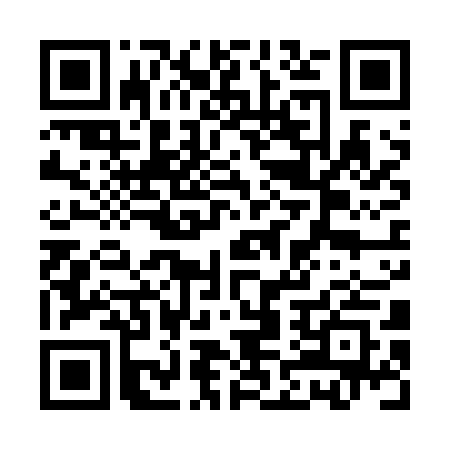 Prayer times for Khristovi Tsonkovki, BulgariaWed 1 May 2024 - Fri 31 May 2024High Latitude Method: Angle Based RulePrayer Calculation Method: Muslim World LeagueAsar Calculation Method: HanafiPrayer times provided by https://www.salahtimes.comDateDayFajrSunriseDhuhrAsrMaghribIsha1Wed4:246:151:186:168:2210:062Thu4:226:131:186:178:2310:083Fri4:206:121:186:178:2410:094Sat4:186:111:186:188:2510:115Sun4:166:091:186:198:2710:136Mon4:146:081:186:198:2810:147Tue4:126:071:186:208:2910:168Wed4:106:061:176:218:3010:189Thu4:096:041:176:218:3110:1910Fri4:076:031:176:228:3210:2111Sat4:056:021:176:228:3310:2312Sun4:036:011:176:238:3410:2413Mon4:016:001:176:248:3510:2614Tue4:005:591:176:248:3610:2815Wed3:585:581:176:258:3710:2916Thu3:565:571:176:268:3810:3117Fri3:545:561:176:268:4010:3318Sat3:535:551:176:278:4110:3419Sun3:515:541:186:278:4210:3620Mon3:505:531:186:288:4310:3821Tue3:485:521:186:298:4410:3922Wed3:475:511:186:298:4410:4123Thu3:455:511:186:308:4510:4224Fri3:445:501:186:308:4610:4425Sat3:425:491:186:318:4710:4526Sun3:415:481:186:318:4810:4727Mon3:405:481:186:328:4910:4828Tue3:385:471:186:328:5010:5029Wed3:375:471:186:338:5110:5130Thu3:365:461:196:338:5210:5231Fri3:355:451:196:348:5210:54